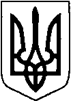 КИЇВСЬКА ОБЛАСТЬТЕТІЇВСЬКА МІСЬКА РАДАVІІІ СКЛИКАННЯДВАНАДЦЯТА СЕСІЯ                                               РІШЕННЯ    02 грудня 2021 року                                                                     №   506- 12 –VIIІПро внесення змін до структуриапарату  виконавчого комітетуТетіївської міської ради         Відповідно до статей 26, 59 Закону України «Про місцеве самоврядування в Україні», постанови  Кабінету Міністрів України  від 09 березня 2006 року № 268 «Про упорядкування структури та умов оплати праці працівників органів виконавчої влади, органів прокуратури, судів та інших органів» , Закону  України «Про внесення змін до деяких законодавчих актів України щодо розвитку інституту старост»,  з метою забезпечення ефективної роботи апарату виконавчого комітету, Тетіївська міська рада                                           В И Р І Ш И Л А: Внести зміни до рішення сесії № 24-01-VIII від 22.12.2020  «Про затвердження структури , виконавчих органів  ради, загальної чисельності апарату ради та її виконавчих органів на 2021 рік», а саме: 1.1  В пункті 2 цифри «117» та «21», замінити цифрами «105» та «3»,                                  в    пункті 2.19 цифри «39», замінити цифрами «45»,                                   в    пункті 2.20 цифри «26», замінити цифрами «14»                                                      1.2  Створити в управлінні адміністративних послуг виконавчого комітету Тетіївської міської ради «Відділ по роботі в старостинських округах». Затвердити структуру відділу- 18 штатних одиниць.1.3  Вивести із структури підрозділів в розділі старости «18»   штатних одиниць :Староста (с. Бурківці) -1 шт. од.Староста (с. Високе ) -1 шт. од.Староста (с.Галайки, с.Софіпіль ) -1 шт. од.Староста (с. Горошків, с.Ріденьке ) -1 шт. од.Староста (с. Дібрівка, с.Дубина) -1 шт. од.Староста (с. Клюки, с.Хмелівка ) -1 шт. од.Староста (с. Кошів, с.Погреби ) -1 шт. од.Староста (с. Михайлівка, с.Перше Травня, с.Дзвеняче, с.Тарасівка) -1 шт. од.Староста (с.Ненадиха ) -1 шт. од.Староста (с.Одайпіль ) -1 шт. од.Староста (с.Росішки ) -1 шт. од.Староста (с. Скибинці) -1 шт. од.Староста (с. Степове) -1 шт. од.Староста (с. Тайниця) -1 шт. од.Староста (с. Голодьки) -1 шт. од.Староста (с. Черепин) -1 шт. од.Староста (с. Теліжинці) -1 шт. од.Староста (с. Стадниця) -1 шт. од.1.4. Вивести із структури структурних підрозділів управління адміністративних послуг в розділі спеціалісти (віддалені робочі місця) «12»   штатних одиниць в т.ч. 3 вакантні та 9 спеціалістів:Спеціаліст (с. Бурківці) -1 шт. од.Спеціаліст (с. Михайлівка, с.Перше Травня) -1 шт. од.Спеціаліст (с.Ненадиха ) -1 шт. од.Спеціаліст (с.Росішки ) -1 шт. од.Спеціаліст (с. Високе ) -1 шт. од.Спеціаліст (с. Клюки, с.Хмелівка ) -1 шт. од.Спеціаліст (с. Кошів, с.Погреби ) -1 шт. од.Спеціаліст (с.Теліжинці ) -1 шт. од.Спеціаліст (с.Галайки, с.Софіпіль ) -1 шт. од.Спеціаліст (с. Горошків, с.Ріденьке ) -1 шт. од.Спеціаліст (с. Тайниця) -1 шт. од.Спеціаліст (с. Степове) -1 шт. од.    2.  Затвердити структуру апарату виконавчого комітету Тетіївської          міської ради та її виконавчих органів в новій редакції (Додаток 1).     3. Затвердити зведену відомість структури виконавчого комітету         Тетіївської міської ради (Додаток 2).    4. Контроль за виконанням даного рішення покласти на комісію з          питань регламенту, депутатської етики, забезпечення     діяльності          депутатів та контролю за виконанням рішень міської     ради та її          виконавчого комітету, дотримання законності та      правопорядку         (голова комісії – Чорний О.А.).                               Міський голова                                          Богдан БАЛАГУРА                                                             Додаток 1                                                    до рішення  дванадцятої сесії                                                                        Тетіївської міської ради VIIІ скликання                                                             від  02.12.2021 р.   № 506 -12 –VIIІСТРУКТУРА апарату виконавчого комітету Тетіївської міської ради та її виконавчих органів               Міський голова                                                Богдан БАЛАГУРА                                               Додаток 2                                                    до рішення  дванадцятої сесії                                                                        Тетіївської міської ради VIIІ скликання                                                              від  02.12.2021 р.   № 506 -12 –VIIІЗ В Е Д Е Н А  В І Д О М І С Т Ь структури виконавчого комітету Тетіївської міської ради             Міський голова                                               Богдан БАЛАГУРА  Назва структурних підрозділів, виконавчих органівНазва структурних підрозділів, виконавчих органівК-ть шт.одІ.Апарат місцевої ради Апарат місцевої ради 1.Керівництво60.1Тетіївський міський голова10.2Секретар Тетіївської міської ради10.3Перший заступник Тетіївського міського голови10.4Заступник  Тетіївського міського голови	20.5Керуючий справами (секретар) виконавчого комітету12.Структурні підрозділи1052.1Староста (Денихівського старостинського округу)12.2Староста (Кашперівського старостинського округу)12.3Староста (П’ятигірського старостинського округу)12.4Загальний відділ(в.т.ч.)52.5Архівний сектор12.6Відділ обліку та звітності82.7Відділ організаційно -кадрової роботи32.8Юридичний відділ42.9Відділ економічного розвитку та інвестицій52.10Відділ земельних відносин та охорони навколишнього середовища82.11Відділ державного архітектурно-будівельного контролю (ДАБК)52.12Відділ містобудування та архітектури32.13Відділ житлово-комунального господарства, надзвичайних ситуацій та цивільного захисту населення 42.14Відділ  інформаційної політики52.15Служба у справах молоді та сімї32.16Відділ соціального захисту населення42.17Управління   адміністративних послуг(в.т.ч.)452.18Віддалені робочі місця142.19Відділ державної реєстрації32.20Відділ адміністрування62.21Відділ реєстрації місця проживання42.22Відділ по роботі в старостинських округах18ІІ.Виконавчі органи  місцевої радиВиконавчі органи  місцевої ради1.Управління фінансів102.Відділ освіти383.Відділ культури, молоді та спорту13ІІІ.Обслуговуючий персоналОбслуговуючий персонал1.Робітники44Пор.№Найменування органів місцевого самоврядуванняКількість штатних одиниць1Апарат виконавчого комітету міської ради62Структурні підрозділи1053Виконавчі органи  Тетіївської міскої ради614Обслуговуючий персонал	44РАЗОМ:216